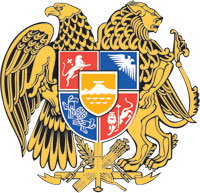 ԲԱՐՁՐԱՍՏԻՃԱՆ ՊԱՇՏՈՆԱՏԱՐ ԱՆՁԱՆՑ ԷԹԻԿԱՅԻ ՀԱՆՁՆԱԺՈՂՈՎTHE ETHICS COMMISSION OF HIGH-RANKING OFFICIALSՀայաստանի Հանրապետություն, Երեւան, 0010, Կառավարական տուն 1, հեռ. (37410) 52 46 89Republic Square, Government House 1, Yerevan, Republic of Armenia, tel. (+37410) 52 46 89ԻՐԱՎԱԲԱՆՆԵՐԻ ՀԱՅԿԱԿԱՆ ԱՍՈՑԱՑԻԱՅԻ ՆԱԽԱԳԱՀ  ՊԱՐՈՆ ԿԱՐԵՆ ԶԱԴՈՅԱՆԻՆՀարգելի պարոն Զադոյան,Ի պատասխան  Բարձրաստիճան պաշտոնատար անձանց էթիկայի հանձնաժողովի ներկայացրած` 2020-2022թթ միջնաժամկետ ծախսերի ծրագրի և 2020 թվականի բյուջեի նախագծերի վերաբերյալ Ձեր դիտողությունների և առաջարկությունների հայտնում ենք, որ հայտերը վերաբերվում են մի Հանձնաժողովի(Կոռուպցիայի կանխարգելման հանձնաժողով), որը դեռ 2018 թվականից պետք է ստեղծվեր, բայց չի ստեղծվել, հետևաբար ներկայացված դիտողությունները և առաջարկությունները տեղին չեն, մասնավորապես`Ինչպե±ս կարելի է ներկայացնել Հանձնաժողովի զարգացման միտումները, ֆինանսական ցուցանիշների վերջին երեք տարիների դինամիկան, եթե Հանձնաժողովը գոյություն չունի:Հանձնաժողովի գործառույթների շրջանակը, ֆինանսական միջոցները, աշխատակիցների քանակը զգալիորեն տարբերվում են Բարձրաստիճան պաշտոնատար անձանց էթիկայի հանձնաժողովի համապատասխան ցուցանիշներից, ուստի համեմատել, նույնականացնել հնարավոր չէ` վերլուծություններ և եզրակացություններ անելն էլ անընդունելի: Հանձնաժողովի նպատակները և թիրախները ՄԺԾԾ ժամանակահատվածում վերջնական արդյունքի չափորոշիչը և թիրախային ցուցանիշը հնարավոր էր սահմանել այնպես, որ հեշտ իրագործելի լիներ, հակառակ պարագայում օրինակ. Թրանսփարենսի Ինթերնեշնլի կողմից կիրառվող Կոռուպցիայի ընկալման համաթվի որոշակի մակարդակով բարելավումը լիներ վերջնական ռազմավարական թիրախ, ապա այդ ցուցանիշին հասնելը անհնարին կլիներ, քանի որ դրա իրականացման համար անհրաժեշտ կլիներ մի քանի տասնյակ գերատեսչությունների և հասարակական կազմակերպությունների համախմբված ջանքերը: Վերապատրաստման մասով 400 շահառուների սահմանումը պայմանավորված է Հանձնաժողովի ստեղծվելիք կարողություններով, և հետագա տարիներին դրանց կարիքների գնահատման միջոցով կիրականացվի ճշգրտում: Վերապատրաստման ծրագիրը անհրաժեշտ է Հանձնաժողովին, սակայն Ձեր կողմից ներկայացվող դասակարգումը հակասում է ծրագրային բյուջետավորման պարտադիր և հայեցողական ծախսերին ներկայացվող մոտեցումներին և այլն:Ելնելով վերոգրյալից, հարկ ենք համարում ևս մեկ անգամ նշել, որ դիտողությունների և առաջարկությունների մեծ մասը այս փուլում կիրառելի չէ` հաշվի առնելով այն հանգամանքը, որ Հանձնաժողովը դեռևս չի ձևավորվել: Հանձնաժողովի ստեղծումից հետո հնարավոր կլինի ավելի առարկայական, էական և ճշգրիտ վերլուծություններ և հետևություններ անել` ներկայացված առաջարկությունների կիրարկման մասով: